PATRICK N. GOMEZ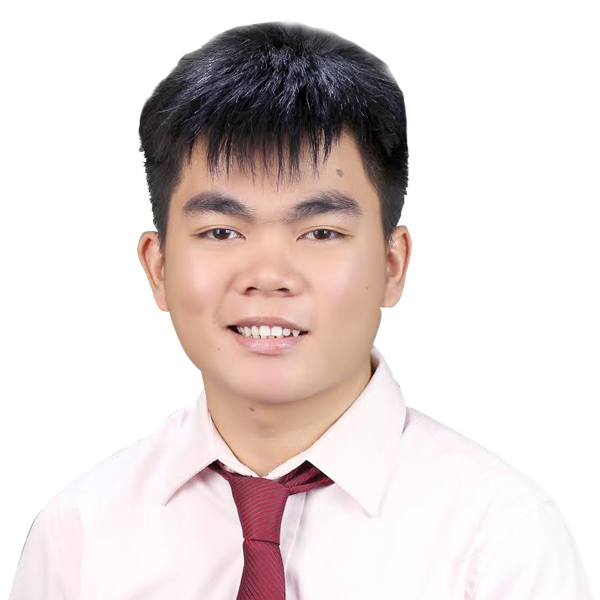 Phase 5, Baliwagan, Balingasag Misamis Orientalpatricknangkilgomez@gmail.com09067178645EDUCATIONAL ATTAINMENT Bachelor of Science in Computer ScienceXavier University-Ateneo de CagayanCorrales Avenue, Cagayan de Oro CitySY. 2016-2017SKILLS A Team Leader and Individual player.Fluent in English both in written and oral.Knowledgeable in Microsoft Offices.Knowledgeable in Adobe Photoshop and Corel Draw Applications.General Ability to write software in Java and C Programming.Knowledgeable in Laravel, CakePHP and WordPress Framework Able to write in HTML/HTML5, PHP, CSS and JavaScript.Knowledgeable in Data Analysis using RStudio and Shiny Framework.Programming skills in Android Mobile Applications. Knowledgeable in Game Development using Unity. Knowledgeable in Database Management and Web ProgrammingAble to work under pressure.RELATED EXPERIENCEAWARDSORGANIZATIONSSEMINARS ATTENDEDReference available upon requestPOSITIONCOMPANY NAMECOMPANY ADDRESSINCLUSIVE DATESOn-the-JobTraineeOffice of the Building Officials CDOBurgos-Hayes St. Cagayan de Oro CityApril 11-May 20,2016NAME/TYPE OF AWARDAWARD GIVING BODYDATE AWARDEDDean’s Lister2nd PlacerCollege of Computer Studies – Xavier UniversityApptown – Mobile Application Exhibit& Seminar  1st SemesterSY 2016-2017September 2016POSITIONNAME OF ORGANIZATIONINCLUSIVE DATESMemberXavier Computer Enthusiasts’ League2014 - 2015Staff-Dept of CommunicationsComputer Studies Student Council2014 - 2016Member-Formation CommitteeXCELJun 2015- Nov 2015Head-Formation CommitteeXCELNov 2015- Mar 2016Project Head-Game Dev StartUpXCELSept 2016Student Service Committee ModeratorXCEL2016 - 2017Executive TreasurerXCEL2016 - 2017ChairmanQISC 2016 - 2017SeminarsOrganizerDateCampus DevConDevCon PhilippinesJune 2013Basic Orientation Leadership Training Seminar (BOLTS)CSSCJune 2013BOLTSXCELJune 2015IT Seminar : JavaXCELBOLTS andCommunity BuildingCSSCJune 2016Change Leadership:Asset-Based SeminarXU-SACDEVJune 2016Change Leadership:Branding SeminarXU-SACDEVJuly 2016Google I/O ExtendedGDG CDOAug 2016Apptown-Mobile Application SeminarXCELSept 2016